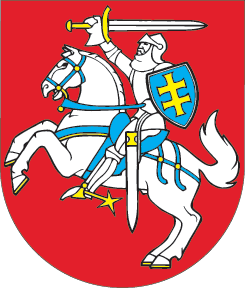 LIETUVOS RESPUBLIKOSGINKLŲ IR ŠAUDMENŲ KONTROLĖS ĮSTATYMO NR. IX-705 34 STRAIPSNIO PAKEITIMOĮSTATYMAS2014 m. balandžio 17 d. Nr. XII-840Vilnius1 straipsnis. 34 straipsnio pakeitimasPakeisti 34 straipsnio 7 dalį ir ją išdėstyti taip:„7. Medžioklės plotuose medžioklei skirti ginklai ir šaudmenys naudojami šio įstatymo ir medžioklę reglamentuojančių teisės aktų nustatyta tvarka. Medžioklei taip pat gali būti naudojami teisėtai turimi B ir C kategorijų trumpieji šaunamieji ginklai.“Skelbiu šį Lietuvos Respublikos Seimo priimtą įstatymą. Respublikos Prezidentė	Dalia Grybauskaitė